Закон ОмаЗадача № 1Повний опір кола дорівнює 20 Ом. Е. Р. С. джерела струму дорівнює 30 В. Знайти силу струму, яка проходить в колі. Задача № 2.Чому дорівнює електрорушійна сила батареї, якщо струм в колі дорівнює 2 А, а опір всього кола дорівнює  25 Ом.E=I*R=2*25= 50 ВЗадача № 3.Напруга на затискачах реостата 200 В, сила струму, що проходить через реостат 4 А. Знайти опір реостата. Послідовне з’єднання опорів R=R1+R2+R3Задача № 4Коло складається з чотирьох послідовно увімкнених опорів: R1=10 Ом, R2=5 Ом, R3=8 Ом, R4=12 Ом. Сила струму в колі 2 А. Знайти напругу на кінцях всього кола. Задача № 5Чому дорівнює електрорушійна сила батареї, якщо сила струму в колі 3 А, зовнішнє коло складається з трьох послідовно ввімкнених  опорів  2, 3, та 5 Ом та внутрішній опір батареї 1 Ом ?Падіння напруги на окремих ділянках кола :U1=I*R1=3*2=6 ВU2=9 ВU3=15 ВUзовн = U1+U2+U3 = 6+9+15 = 30 В
Падіння напруги всередині джерела  струму дорівнює:Uвнутр = I*Rвнутр = 3 * 1 = 3 ВЗвідки Е. Р. С. батареї дорівнює:U =  Uзовн + Uвнутр = 30 + 3 = 33 ВПаралельне з’єднання резисторівUзаг=U1+U2+U3;Iзаг=I1+I2+I3;R=;Задача № 6Чому дорівнює опір розгалудженого кола, яке складається з паралельних трьох гілок. Опори цих гілок наступні: 2, 3 та 9 Ом.Задача № 7Визначити опір кола, яке складається з двох паралельних гілок. Опір одної гілки 4 Ом, а іншої 6 Ом.Задача № 8Паралельне коло складається з п’яти гілок, опори яких рівні між собою. Чому дорівнює опір всього кола, якщо опір однієї гілки 10 Ом.Змішане з’єднання резисторівЗадача № 9Чому дорівнює опір змішаного кола, схема якого зображена на рисунку. Опори складових її гілок наступні: R1=8 Ом, R2=6 Ом, R3=3 Ом.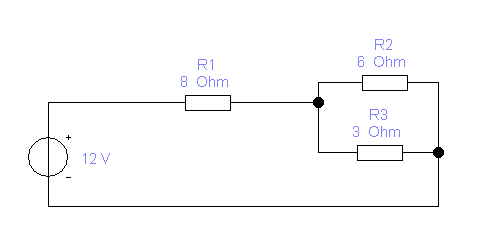 